NEIGHBORHOOD FARMERS MARKET 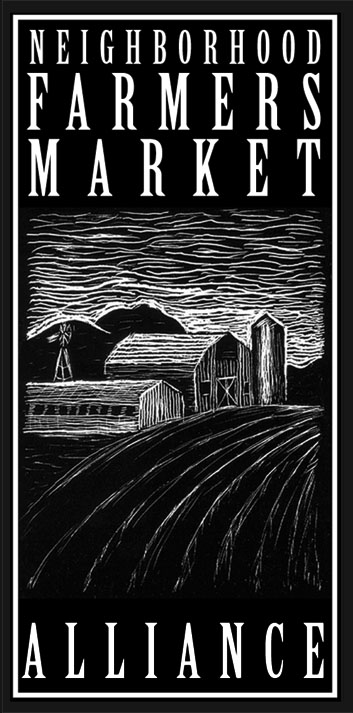 2013 FARMER Application for Permit to Sell  Please read the Policies and Rules booklet BEFORE completing your application.  Only the principal owner/operator of the farm can apply for a permit to sell at the NFMA markets.   PLEASE FILL OUT ALL PAGES AND MAIL TO THE NFMA OFFICE WITH A NON-REFUNDABLE APPLICATION FEE of $25.  YOUR FARM NAME: ________________________________________________________________________________________YOUR NAME: ______________________________________________________________________________________________(Last name)			           (First Name)			           (Middle Initial)MAILING ADDRESS:_________________________________________________________________________________________CITY: ______________________________ STATE: _______  ZIP: _______________COUNTY:____________________________*FARM ADDRESS___________________________________________________________________________________________ CITY: _________________________STATE: ______  ZIP: ___________________ COUNTY:______________________________*If different from your mailing address.  If your farm has no actual address, describe its location using major roads, intersections, etc. You will need to submit an overhead map of the farm area(s), described later in this application. PRIMARY PHONE: (         )______________________________   	CELL	HOME	WORK     (circle one) SECONDARY PHONE: (          )___________________________  	CELL	HOME	WORK     (circle one) E-MAIL ADDRESS: ____________________________________WEBSITE: ___________________________________________  Would you like to opt-in to electronic only mailings (Vendors Newsletter, etc.)?  Y  /  NWhat is the best way for us to contact you during the market season (cell? email? day phone?):________________________________Who is your direct market sales contact?    Name:______________________ Contact information:____________________________What contact information may we share with the public?  _______________________________________WA STATE TAX (UBI) #:________________________________________________________________VEHICLE MAKE & MODEL: ______________________________________VEHICLE LENGTH:_________ WIDTH: _________If possible, do you wish to keep your vehicle with you onsite?   Y   /   N      If so, why?_____________________________________Answering “yes” to this question does not guarantee that you will be allowed to keep your vehicle onsite.GENERAL LIABILITY INSURANCE CARRIER AND NUMBER:____________________________________________________PRODUCT LIABILITY INSURANCE CARRIER AND NUMBER:____________________________________________________Product liability insurance is now required for all vendors selling consumable products.List all family members and other employees who may sell for you this season: ______________________________________________________________________________________________________________________________________________________________________________________________________________________You are required to train your staff to be aware of and comply with all NFMA policies & rules.SPECIFIC ITEMS TO BE SOLD AT THE MARKET(S) AND APPROXIMATE DATES OF AVAILABILITY:Please fill out detailed product list of the crops and other products you wish to sell at the markets this season. Attach additional list if needed. VENDORS WILL BE GRANTED A PERMIT TO SELL ONLY WHAT IS LISTED ON THEIR APPLICATIONS AND APPROVED BY THE NFMA. Any product limitations will be sent with your permit to sell. Vendors are expected to bring complete approved inventory to all markets unless otherwise noted on the list below. Unapproved products brought to market may be asked to be removed from your table, unless you have obtained prior approval from the NFMA.This application will not be processed without a complete list of products you plan to bring to the market(s).If you sell meat, poultry, seafood, and/or value-added or processed products, provide the names and contact information for the certified facilities where they are processed:____________________________________________________________________________________________________________________________________________________________________________Are you planning to bring any new products to the market(s) in 2013 (i.e. products you did not bring in the past)?  ____Yes  ____No.   If yes, please explain in detail.Do you plan to offer samples of any products?  ____Yes  ____No.   If yes, please specify.  It is your responsibility to comply with all King County Health Department guidelines for sampling at farmers markets.  You are required to have an application for exemption from the Health Department (no cost) and the appropriate accompanying hand washing and sampling setup.How much selling space would you like to have at the market(s)? _____________________________ (Example: 10x10, 15x10, 20x10 etc.) Your answer to this question will not guarantee you any particular amount of space.PERMITS AND LICENSES: PLEASE CHECK THE PERMITS AND LICENSES LISTED BELOW THAT ARE REQUIRED TO SELL YOUR PRODUCTS AT FARMERS MARKETS.  It is your responsibility to have the correct permitting, to keep copies on site, and to give copies to the NFMA as they are renewed.  Please attach current copies of each relevant permit and license, or submit your 2013 renewals to the NFMA by March 15th, 2013. Permits and licenses renewed/submitted after March 15th will be subject to a $25 reapplication fee or exclusion from the markets.All farm business are required to attach a printed map that shows the location of your farm plot, foraging areas/beehive locations, etc. (i.e. a labeled Google overhead map with your owned,  leased and foraged upon land indicated with boundaries). Business Licenses: Business LicenseSpecialty Business LicenseCity of  Business LicenseHealth Department Permits:Temporary Food Establishment Permit - LimitedTemporary Food Establishment Permit Application for Exemption (Sampling and Hand wash)Food Handlers Permit(s)Fish and Shellfish Permits:Wholesale Fish Dealers LicenseDirect Retail Endorsement LicenseAquatic Farmer RegistrationWS Department of Health Processing LicenseWSDA Licenses:Egg Handler LicenseMilk Producer LicenseMilk Processing Plant LicensePesticide Applicator LicenseHoney Bee Hive RegistrationOrganic CertificationFood Processor LicenseForest Products Permits WSLCB Permits: at Farmers Markets EndorsementMAST Permit(s)Fire Department Permits:Open Flame PermitLPG (propane) PermitGROWING PRACTICES INFORMATION:In order to ensure that we are providing our market shoppers with high quality, responsibly grown farm products and to help us understand the unique complexities of farming in your region, we would like you to answer the following questions about your growing practices.  In each section under Applied Materials and Techniques, please list all natural and synthetic inputs you use for the specified purposes.  Please fill in each section clearly and legibly. 1. Are you a certified organic grower*?   ___YES  ___NO      Certification number:_________________Are you certified by any other independent certifier (eg., Salmon Safe, Non-GMO, Certified Naturally Grown, etc.)?  If so, please specify:____________________________________________________________________________________2. Do you save your own seeds?  ___YES  ___No         If not, where do you purchase your seeds?  ____________________________________________________________________________________3. Who is your county extension agent?_____________________________________________________4.  Total # of acres you cultivate for your farmers market business: __________ Total # of acres you own:_______   Total # of acres you lease/rent:______   Total # of acres orchard:_______    Total # of acres row crop:_______   Total # of acres livestock:_______5.  What is the intended size of each of your herds, flocks, hives, etc. in 2013?  *If your farm is certified organic by the WSDA, you are not required to fill out the Applied Materials and Techniques section:APPLIED MATERIALS AND TECHNIQUES:FARM VENDOR BUSINESS INFORMATION:This information is gathered to help the NFMA understand who is selling at the farmers markets and the size of the business operations.  It is used as part of the Alliance’s continuing advocacy of small farming/ market businesses and to improve the markets’ abilities to successfully support your operations.  The information you provide is considered confidential and will be used ONLY to compile aggregate statistics.  We do not release any individual business information without the express consent of the owner.1. 	Average number of miles you drive ONE WAY from your Farm to a NFMA Farmers Market?____________2.	a. Percent of your total annual family/household income that comes from your farming business (consider off-farm jobs, social security, etc. when answering this question):____________	b. Percent of your total annual farming income that comes from direct selling at farmers markets:___________	c. Percent of your total farming income that comes from other direct sales such as CSA's, selling to restaurants, etc: _______	d. Percent of your total farming income that comes from selling to brokers, re-sellers, stores, wholesale etc:__________3.	a. Do you have a CSA (community supported agriculture) program or food box subscription program?   ______YES  ______NOb. If yes, which NFMA markets do you use as distribution points?  ____________________________________________________	c. Do you include products from other farms/business in your boxes?   ______YES  ______NO4. 	What year did you start direct marketing at farmers markets?________________________5. 	Number owners/operators/full-time employees including yourself are in your business:_________6. 	Number of seasonal or part-time employees that will work for your farm business in 2013:_________7. 	Number of these you will hire specifically to sell for you at farmers markets:_________8. 	List other farmers markets where you sell: ______________________________________________________________________________________________________________________________________________________________________9. 	Average daily sales minimum to make a market worthwhile for your business: _________10.  Do you accept credit cards?  Y  /   N     If yes, at which markets?______________________PERSONAL BIOGRAPHY – HISTORY OF FARM BUSINESS:This part of the application is not required, but can be very helpful for our marketing and outreach efforts.  This background information may be shared with members of the press and media, with customers, and/or on our website to help give a bigger sense of the work and commitment necessary for your farm and business to survive and prosper. Please provide a brief history of your farm and business. Describe what makes your farm unique and the role farmers markets play in your business.  Please attach additional paper as needed.Please read and sign the following:Applicant has read and understands the 2013 Neighborhood Farmers Market Alliance Policies and Rules and is bound by the terms and conditions outlined in them.  Applicant is responsible for making sure staff and family who work the markets read and understand the Policies and Rules. Applicant will sell only what is listed on this application, and adhere to any limits on products specified by the NFMA.  Applicant hereby declares that all information provided on this application is true and accurate.Applicant is responsible for the quality and safety of what s/he sells.  Applicant shall indemnify, keep and save harmless the Neighborhood Farmers Market Alliance and all agencies the NFMA has agreements with including: University Heights Center for the Community, Phinney Neighborhood Association, Bank of America Lake City Branch, West Seattle Junction Association, West Seattle Trusteed Properties, Inc., the City of Seattle, Seattle Central Community College, Washington State, agencies of Washington State and all officials, agents and employees of Washington State, Seattle Dept of Transportation, Seattle Dept. of Parks and Recreation from and against, any and all claims and demands, whether for injuries to persons, or loss of life, or damage to property, on or off the premises, arising out of the use or occupancy of the premises by applicant, and shall defend at applicant’s own expense any action brought against the NFMA and any of the above mentioned organizations or any other person or organization with which NFMA has a contractual relationship by applicant’s acts or omissions.Applicant understands that children brought to the market site are under the same rules and liabilities as adults.  Applicants must be responsible for their children, and know that children who wander off the market site are not protected under liability contracts.APPLICANT’S SIGNATURE:_________________________________________ DATE:______________MAKE APPLICATION CHECK ($25.00) PAYABLE TO:  Neighborhood Farmers Market Alliance, or NFMA.MAIL ALL APPLICATIONS, INQUIRIES & CORRESPONDENCE TO:	Neighborhood Farmers Market , Ste. C-1. 98105or Fax to:  (206) 632-5976   Phone: (206) 632-5234Crop / ProductVarietyOrganicY/NAvailability? (Note if limited, and which markets you plan to prioritize.) Months Available(e.g. March-July)WEED CONTROL:List all materials which may be applied and all mechanical techniques used.Materials:Techniques: CONTROL:List all materials which may be applied and all mechanical techniques used.Materials:Techniques:FERTILIZER/SOIL ENHANCEMENTS:FERTILIZER/SOIL ENHANCEMENTS:List all materials which may be applied and all mechanical techniques used.Materials:Techniques:PLEASE CIRCLE THE DATES YOU WOULD LIKE TO BE AT THE MARKETS for 2013:
Please make your best guess, circling dates you are sure you can commit to, and marking dates you are unsure of with a question mark (?). Please do not circle/mark days you know you will not be at the markets. (Please make your marks legibly and neatly.) Your Permit to Sell will confirm your market schedule. Market dates and times are subject to change.PLEASE CIRCLE THE DATES YOU WOULD LIKE TO BE AT THE MARKETS for 2013:
Please make your best guess, circling dates you are sure you can commit to, and marking dates you are unsure of with a question mark (?). Please do not circle/mark days you know you will not be at the markets. (Please make your marks legibly and neatly.) Your Permit to Sell will confirm your market schedule. Market dates and times are subject to change.PLEASE CIRCLE THE DATES YOU WOULD LIKE TO BE AT THE MARKETS for 2013:
Please make your best guess, circling dates you are sure you can commit to, and marking dates you are unsure of with a question mark (?). Please do not circle/mark days you know you will not be at the markets. (Please make your marks legibly and neatly.) Your Permit to Sell will confirm your market schedule. Market dates and times are subject to change.PLEASE CIRCLE THE DATES YOU WOULD LIKE TO BE AT THE MARKETS for 2013:
Please make your best guess, circling dates you are sure you can commit to, and marking dates you are unsure of with a question mark (?). Please do not circle/mark days you know you will not be at the markets. (Please make your marks legibly and neatly.) Your Permit to Sell will confirm your market schedule. Market dates and times are subject to change.PLEASE CIRCLE THE DATES YOU WOULD LIKE TO BE AT THE MARKETS for 2013:
Please make your best guess, circling dates you are sure you can commit to, and marking dates you are unsure of with a question mark (?). Please do not circle/mark days you know you will not be at the markets. (Please make your marks legibly and neatly.) Your Permit to Sell will confirm your market schedule. Market dates and times are subject to change.PLEASE CIRCLE THE DATES YOU WOULD LIKE TO BE AT THE MARKETS for 2013:
Please make your best guess, circling dates you are sure you can commit to, and marking dates you are unsure of with a question mark (?). Please do not circle/mark days you know you will not be at the markets. (Please make your marks legibly and neatly.) Your Permit to Sell will confirm your market schedule. Market dates and times are subject to change.PLEASE CIRCLE THE DATES YOU WOULD LIKE TO BE AT THE MARKETS for 2013:
Please make your best guess, circling dates you are sure you can commit to, and marking dates you are unsure of with a question mark (?). Please do not circle/mark days you know you will not be at the markets. (Please make your marks legibly and neatly.) Your Permit to Sell will confirm your market schedule. Market dates and times are subject to change.PLEASE CIRCLE THE DATES YOU WOULD LIKE TO BE AT THE MARKETS for 2013:
Please make your best guess, circling dates you are sure you can commit to, and marking dates you are unsure of with a question mark (?). Please do not circle/mark days you know you will not be at the markets. (Please make your marks legibly and neatly.) Your Permit to Sell will confirm your market schedule. Market dates and times are subject to change.PLEASE CIRCLE THE DATES YOU WOULD LIKE TO BE AT THE MARKETS for 2013:
Please make your best guess, circling dates you are sure you can commit to, and marking dates you are unsure of with a question mark (?). Please do not circle/mark days you know you will not be at the markets. (Please make your marks legibly and neatly.) Your Permit to Sell will confirm your market schedule. Market dates and times are subject to change.PLEASE CIRCLE THE DATES YOU WOULD LIKE TO BE AT THE MARKETS for 2013:
Please make your best guess, circling dates you are sure you can commit to, and marking dates you are unsure of with a question mark (?). Please do not circle/mark days you know you will not be at the markets. (Please make your marks legibly and neatly.) Your Permit to Sell will confirm your market schedule. Market dates and times are subject to change.PLEASE CIRCLE THE DATES YOU WOULD LIKE TO BE AT THE MARKETS for 2013:
Please make your best guess, circling dates you are sure you can commit to, and marking dates you are unsure of with a question mark (?). Please do not circle/mark days you know you will not be at the markets. (Please make your marks legibly and neatly.) Your Permit to Sell will confirm your market schedule. Market dates and times are subject to change.PLEASE CIRCLE THE DATES YOU WOULD LIKE TO BE AT THE MARKETS for 2013:
Please make your best guess, circling dates you are sure you can commit to, and marking dates you are unsure of with a question mark (?). Please do not circle/mark days you know you will not be at the markets. (Please make your marks legibly and neatly.) Your Permit to Sell will confirm your market schedule. Market dates and times are subject to change.PLEASE CIRCLE THE DATES YOU WOULD LIKE TO BE AT THE MARKETS for 2013:
Please make your best guess, circling dates you are sure you can commit to, and marking dates you are unsure of with a question mark (?). Please do not circle/mark days you know you will not be at the markets. (Please make your marks legibly and neatly.) Your Permit to Sell will confirm your market schedule. Market dates and times are subject to change.PLEASE CIRCLE THE DATES YOU WOULD LIKE TO BE AT THE MARKETS for 2013:
Please make your best guess, circling dates you are sure you can commit to, and marking dates you are unsure of with a question mark (?). Please do not circle/mark days you know you will not be at the markets. (Please make your marks legibly and neatly.) Your Permit to Sell will confirm your market schedule. Market dates and times are subject to change.PLEASE CIRCLE THE DATES YOU WOULD LIKE TO BE AT THE MARKETS for 2013:
Please make your best guess, circling dates you are sure you can commit to, and marking dates you are unsure of with a question mark (?). Please do not circle/mark days you know you will not be at the markets. (Please make your marks legibly and neatly.) Your Permit to Sell will confirm your market schedule. Market dates and times are subject to change.PLEASE CIRCLE THE DATES YOU WOULD LIKE TO BE AT THE MARKETS for 2013:
Please make your best guess, circling dates you are sure you can commit to, and marking dates you are unsure of with a question mark (?). Please do not circle/mark days you know you will not be at the markets. (Please make your marks legibly and neatly.) Your Permit to Sell will confirm your market schedule. Market dates and times are subject to change.PLEASE CIRCLE THE DATES YOU WOULD LIKE TO BE AT THE MARKETS for 2013:
Please make your best guess, circling dates you are sure you can commit to, and marking dates you are unsure of with a question mark (?). Please do not circle/mark days you know you will not be at the markets. (Please make your marks legibly and neatly.) Your Permit to Sell will confirm your market schedule. Market dates and times are subject to change.PLEASE CIRCLE THE DATES YOU WOULD LIKE TO BE AT THE MARKETS for 2013:
Please make your best guess, circling dates you are sure you can commit to, and marking dates you are unsure of with a question mark (?). Please do not circle/mark days you know you will not be at the markets. (Please make your marks legibly and neatly.) Your Permit to Sell will confirm your market schedule. Market dates and times are subject to change.PLEASE CIRCLE THE DATES YOU WOULD LIKE TO BE AT THE MARKETS for 2013:
Please make your best guess, circling dates you are sure you can commit to, and marking dates you are unsure of with a question mark (?). Please do not circle/mark days you know you will not be at the markets. (Please make your marks legibly and neatly.) Your Permit to Sell will confirm your market schedule. Market dates and times are subject to change.PLEASE CIRCLE THE DATES YOU WOULD LIKE TO BE AT THE MARKETS for 2013:
Please make your best guess, circling dates you are sure you can commit to, and marking dates you are unsure of with a question mark (?). Please do not circle/mark days you know you will not be at the markets. (Please make your marks legibly and neatly.) Your Permit to Sell will confirm your market schedule. Market dates and times are subject to change.PLEASE CIRCLE THE DATES YOU WOULD LIKE TO BE AT THE MARKETS for 2013:
Please make your best guess, circling dates you are sure you can commit to, and marking dates you are unsure of with a question mark (?). Please do not circle/mark days you know you will not be at the markets. (Please make your marks legibly and neatly.) Your Permit to Sell will confirm your market schedule. Market dates and times are subject to change.PLEASE CIRCLE THE DATES YOU WOULD LIKE TO BE AT THE MARKETS for 2013:
Please make your best guess, circling dates you are sure you can commit to, and marking dates you are unsure of with a question mark (?). Please do not circle/mark days you know you will not be at the markets. (Please make your marks legibly and neatly.) Your Permit to Sell will confirm your market schedule. Market dates and times are subject to change.PLEASE CIRCLE THE DATES YOU WOULD LIKE TO BE AT THE MARKETS for 2013:
Please make your best guess, circling dates you are sure you can commit to, and marking dates you are unsure of with a question mark (?). Please do not circle/mark days you know you will not be at the markets. (Please make your marks legibly and neatly.) Your Permit to Sell will confirm your market schedule. Market dates and times are subject to change.PLEASE CIRCLE THE DATES YOU WOULD LIKE TO BE AT THE MARKETS for 2013:
Please make your best guess, circling dates you are sure you can commit to, and marking dates you are unsure of with a question mark (?). Please do not circle/mark days you know you will not be at the markets. (Please make your marks legibly and neatly.) Your Permit to Sell will confirm your market schedule. Market dates and times are subject to change.PLEASE CIRCLE THE DATES YOU WOULD LIKE TO BE AT THE MARKETS for 2013:
Please make your best guess, circling dates you are sure you can commit to, and marking dates you are unsure of with a question mark (?). Please do not circle/mark days you know you will not be at the markets. (Please make your marks legibly and neatly.) Your Permit to Sell will confirm your market schedule. Market dates and times are subject to change.PLEASE CIRCLE THE DATES YOU WOULD LIKE TO BE AT THE MARKETS for 2013:
Please make your best guess, circling dates you are sure you can commit to, and marking dates you are unsure of with a question mark (?). Please do not circle/mark days you know you will not be at the markets. (Please make your marks legibly and neatly.) Your Permit to Sell will confirm your market schedule. Market dates and times are subject to change.West Seattle Farmers Market - 52 daysWest Seattle Farmers Market - 52 daysWest Seattle Farmers Market - 52 daysWest Seattle Farmers Market - 52 daysWest Seattle Farmers Market - 52 daysWest Seattle Farmers Market - 52 daysUniversity District Farmers Market - 52 daysUniversity District Farmers Market - 52 daysUniversity District Farmers Market - 52 daysUniversity District Farmers Market - 52 daysUniversity District Farmers Market - 52 daysUniversity District Farmers Market - 52 daysWinter SUNDAYS   10 am - 2 pmWinter SUNDAYS   10 am - 2 pmWinter SUNDAYS   10 am - 2 pmWinter SUNDAYS   10 am - 2 pmWinter SUNDAYS   10 am - 2 pmWinter SUNDAYS   10 am - 2 pmWinter SATURDAYS  9 am - 2 pmWinter SATURDAYS  9 am - 2 pmWinter SATURDAYS  9 am - 2 pmWinter SATURDAYS  9 am - 2 pmWinter SATURDAYS  9 am - 2 pmWinter SATURDAYS  9 am - 2 pmJAN.6132027JAN.5121926FEB.3101724FEB.291623 MAR.310172431MAR.29162330Regular Season SUNDAYS 10 am - 2 pmRegular Season SUNDAYS 10 am - 2 pmRegular Season SUNDAYS 10 am - 2 pmRegular Season SUNDAYS 10 am - 2 pmRegular Season SUNDAYS 10 am - 2 pmRegular Season SUNDAYS 10 am - 2 pmRegular Season SATURDAYS 9 am - 2 pmRegular Season SATURDAYS 9 am - 2 pmRegular Season SATURDAYS 9 am - 2 pmRegular Season SATURDAYS 9 am - 2 pmRegular Season SATURDAYS 9 am - 2 pmRegular Season SATURDAYS 9 am - 2 pmAPRIL7142128APRIL6132027MAY5121926MAY4111825JUNE29162330JUNE18152229JULY7142128JULY6132027AUG.4111825AUG.310172431SEPT.18152229SEPT.7142128OCT.6132027OCT.5121926NOV.3101724NOV.29162330DEC.18152229DEC.7142128# Sundays circled: ____# Sundays circled: ____# Sundays circled: ____# Saturdays circled: _____# Saturdays circled: _____# Saturdays circled: _____# Saturdays circled: _____ Farmers Market  - 25 days Farmers Market  - 25 days Farmers Market  - 25 days Farmers Market  - 25 days Farmers Market  - 25 days Farmers Market  - 25 daysBroadway Sunday Farmers Market – 36 daysBroadway Sunday Farmers Market – 36 daysBroadway Sunday Farmers Market – 36 daysBroadway Sunday Farmers Market – 36 daysBroadway Sunday Farmers Market – 36 daysBroadway Sunday Farmers Market – 36 daysWEDNESDAYS    3  -  7 pmWEDNESDAYS    3  -  7 pmWEDNESDAYS    3  -  7 pmWEDNESDAYS    3  -  7 pmWEDNESDAYS    3  -  7 pmWEDNESDAYS    3  -  7 pmSUNDAYS     11 am  -  3 pmSUNDAYS     11 am  -  3 pmSUNDAYS     11 am  -  3 pmSUNDAYS     11 am  -  3 pmSUNDAYS     11 am  -  3 pmSUNDAYS     11 am  -  3 pmMAY18152229APRIL2128JUNE5121926MAY5121926JULY310172431JUNE29162330AUG7142128JULY7142128SEPT4111825AUG.4111825OCT2916SEPT.18152229# Wednesdays circled: _____# Wednesdays circled: _____# Wednesdays circled: _____# Wednesdays circled: _____OCT.6132027NOV3101724Magnolia Farmers Market - 17 daysMagnolia Farmers Market - 17 daysMagnolia Farmers Market - 17 daysMagnolia Farmers Market - 17 daysMagnolia Farmers Market - 17 daysDEC.181522SATURDAYS     10 am  -  2 pmSATURDAYS     10 am  -  2 pmSATURDAYS     10 am  -  2 pmSATURDAYS     10 am  -  2 pmSATURDAYS     10 am  -  2 pmSATURDAYS     10 am  -  2 pm# Sundays circled: _____# Sundays circled: _____# Sundays circled: _____JUNE 18152229JULY6132027Lake City Farmers Market - 15 daysLake City Farmers Market - 15 daysLake City Farmers Market - 15 daysLake City Farmers Market - 15 daysLake City Farmers Market - 15 daysLake City Farmers Market - 15 daysAUG.310172431THURSDAYS     2:30  -  7:30 pmTHURSDAYS     2:30  -  7:30 pmTHURSDAYS     2:30  -  7:30 pmTHURSDAYS     2:30  -  7:30 pmTHURSDAYS     2:30  -  7:30 pmTHURSDAYS     2:30  -  7:30 pmSEPT.7142128JUNE2027# Saturdays circled: _____# Saturdays circled: _____# Saturdays circled: _____# Saturdays circled: _____JULY4111825AUG18152229Phinney Farmers Market - 19 daysPhinney Farmers Market - 19 daysPhinney Farmers Market - 19 daysPhinney Farmers Market - 19 daysPhinney Farmers Market - 19 daysSEPT5121926FRIDAYS     3 - 7  pmFRIDAYS     3 - 7  pmFRIDAYS     3 - 7  pmFRIDAYS     3 - 7  pmFRIDAYS     3 - 7  pmFRIDAYS     3 - 7  pm# Thursdays circled: _____# Thursdays circled: _____# Thursdays circled: _____JUNE7142128JULY5121926AUG29162330SEPT6132027OCT4# Fridays circled: ______# Fridays circled: ______# Fridays circled: ______# Fridays circled: ______# Fridays circled: ______# Fridays circled: ______